}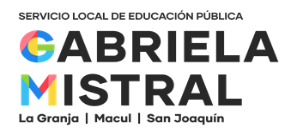 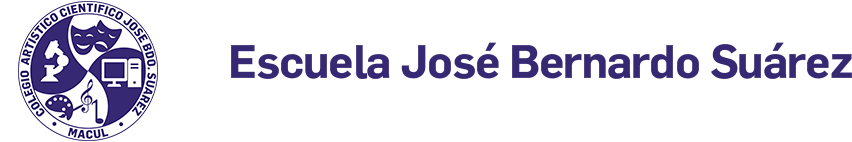 INFORMATIVO REUNIONES DE APODERADOS AGOSTO 2022  Estimado/as apoderado/as, esperando se encuentren muy bien les informo que la próxima semana se realizarán las reuniones de apoderados previas al cierre del trimestre, para tratar temas de organización interna de cada curso. La organización y modalidad de cada reunión, será la siguiente:El link de acceso será enviado por las educadoras.Los estudiantes que estén con diagnóstico médico y reposo, pueden justificar con las educadoras su ausencia de la clase online.Recuerden que el 16 de agosto se reanudan las clases presenciales para el nivel.Agradecemos su comprensión y responsabilidad.Cordialmente,La Dirección.